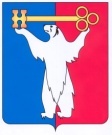 АДМИНИСТРАЦИЯ ГОРОДА НОРИЛЬСКАКРАСНОЯРСКОГО КРАЯРАСПОРЯЖЕНИЕ30.08.2017	г.Норильск	№ 4839Об изменении вида разрешенного использования земельного участка Рассмотрев заявление Федерального государственного унитарного предприятия «Администрация гражданских аэропортов (аэродромов)» (далее – ФГУП «Администрация гражданских аэропортов (аэродромов)») (ИНН - 7714276906, ОГРН - 1027714007089), об изменении вида разрешенного использования земельного участка с кадастровым номером 24:55:0700001:889 «Для использования участка № 1 военного городка № 9 «Зона» на вид разрешенного использования «воздушный транспорт», по адресу: Красноярский край, р-н г. Норильск, р-н а/п «Норильск», в соответствии с п.3 ч.4, ч.7 ст. 36 Градостроительного кодекса РФ, учитывая, что действие градостроительных регламентов не распространяется на земельные участки предназначенные для размещения линейных объектов и (или) занятые линейными объектами, 1. Изменить вид разрешенного использования земельного участка с кадастровым номером 24:55:0700001:889 «Для использования участка № 1 военного городка № 9 «Зона» на вид разрешенного использования «воздушный транспорт», по адресу: Красноярский край, р-н г. Норильск, р-н а/п «Норильск».             2. Управлению по градостроительству и землепользованию Администрации города Норильска копию настоящего распоряжения направить в адрес Управления Федеральной службы государственной регистрации, кадастра и картографии по Красноярскому краю для внесения изменения в сведения о земельном участке в государственный кадастр недвижимости.            3. Опубликовать настоящее распоряжение в газете «Заполярная правда» и разместить его на официальном сайте муниципального образования город Норильск.            4. Контроль исполнения пункта 2 настоящего распоряжения возложить на заместителя Руководителя Администрации города Норильска по собственности и развитию предпринимательства.Руководитель Администрации города Норильска	Е.Ю. Поздняков